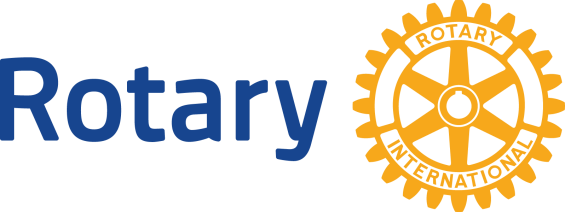 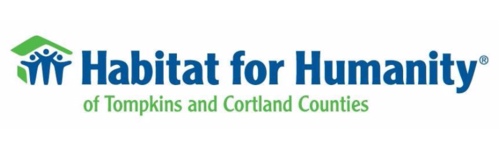 Dryden Holiday Celebration Gingerbread House DisplayHosted by Habitat for Humanity of Tompkins & Cortland Counties and Dryden Rotary!Community groups are invited to build a gingerbread house to be displayed in Habitat’s office windows at 14 West Main Street.  Houses will be displayed from Sunday December 1st thru Saturday December 7th.  On Saturday the 7th the community will be welcomed in from 10:00 until 4:00 for a closer look and to vote for their favorite! Formal judging will have taken place prior. The ‘Community Choice’ and ‘Judged’ winners will be presented awards at the Dryden Community Center Café after the tree lighting.Any Dryden community group; service organizations, youth groups, churches, businesses, may enter. Due to space limitations we are only able accept the first 12 entries.  Registration forms can be found at: rotaryclubofdryden.orgCompleted forms must be received by Friday 29 November. The $10 entry fee can either be sent with completed form or brought with the house at drop-off.  All fees and any donations will go to Habitat.Houses must be dropped off at Habitat’s office (14 West Main Street) between 4:00 and 7:00 PM on Sunday 01 December and picked up between 4:00 and 5:30 Sat 07 December.Houses must be on a sturdy base no larger than 12” x 20”. Any information regarding the house, such as who made it, what it represents, etc. must be incorporated within the baseQuestions? Send an email to: 7170drydenrotary@gmail.comRegistrationComplete the below and return by email to 7170drydenrotary@gmail.com or print it and mail to Dryden Rotary, PO Box 1007, Dryden, NY, 13053. Checks should be made out to ‘Dryden Rotary’Community group name	_______________________________________________________Gingerbread House Theme	_______________________________________________________Contact name & phone #	_______________________________________________________$10 Fee (please circle one)	Enclosed	Will be delivered